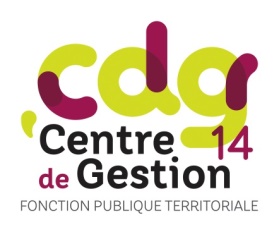 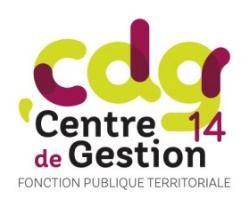 INTITULE DU POSTE :  SECRETAIRE DE MAIRIE (H/F)Famille de métiers : Affaires généralesCadre d’emplois : catégories A, B ou CService : Services générauxTemps de travail : Temps Complet / PartielSi temps partiel : ……/35Descriptif général du poste : Collaborateur/trice du maire, le/la secrétaire de mairie met en œuvre les politiques déclinées par l'équipe municipale.Il ou elle est l'interface entre les usagers et les élus concernant les demandes de la population et de divers intervenants, dans les domaines de la comptabilité, de l'urbanisme et des élections.Ces taches sont variées : suivi du budget, gestion des ressources humaines, rédaction de documents administratifs ou techniques, mise à jour des listes électorales, accueil des habitants…PositionnementInstitutionnel- Responsable hiérarchique (nom, fonction) : M. / Mme ………………………………, Maire. - Encadrement : 	oui 	 non Nombre d’agents encadrés :Catégorie des agents encadrés :Relationnel- Relations internes : Les élus, les services. Echange d’informations avec le Maire et les membres du Conseil d’administration- Relations externes : Les usagers, la préfecture, la trésorerie départementale, les services du département, les prestataires, les fournisseurs… Partenariat avec les associations Coopération avec les partenaires publics (intercommunalité, centre de gestion…)Activités Activités principales :Assister, conseiller les élus ;Accueillir, renseigner la population ;Préparer et suivre le conseil municipal, les délibérations, les arrêtés du maire ;Préparer, mettre en forme et suivre l'exécution du budget ;Instruire les dossiers sur les domaines de l'état civil, des élections, de l'urbanisme, de l'aide sociale ;Assister aux cérémonies d’état civil, aux réunions en soirée, aux scrutins électoraux le dimanche ;Gérer la comptabilité : engagements de dépenses et titres de recettes ;Gérer le personnel ;Suivre les marchés publics et les subventions ;Gérer les services et équipements communaux existants (salle, garderie, bibliothèque, cantine,...) ;Être en relation avec les structures intercommunales et les partenaires ;Activités secondaires :Assistant de préventionContraintes et environnement spécifique du posteHoraires possiblement irréguliers en fonction des obligations liées à la fonction (accueil du public, réunions, conseils municipaux)Travail en autonomieFacteurs d’évolution du posteL’évolution des compétences des collectivitésDématérialisation et nouvelles technologies Moyens techniquesAppui technique du Centre de Gestion (missions obligatoires et optionnelles, notamment réalisation des paies et indemnités) ;Logiciels spécifiques (comptabilité, état civil…) ;Matériel bureautique et logistique nécessaire à l’accomplissement des missions.Profil recherché Compétences requises :Connaître les domaines de compétences des communes et leur organisation ;Connaître le statut de la Fonction Publique Territoriale et les règles d'état civil et d'urbanisme ;Connaître les règles juridiques d'élaboration des actes administratifs ;Connaître le cadre réglementaire du fonctionnement des collectivités et établissements publics ;Notions sur les procédures réglementaires de passation des marchés publics et les contrats ;Respecter les délais réglementaires ;Savoir gérer la polyvalence et les priorités ;Maîtriser les outils bureautiques et la communication via le site internet si nécessaire.Qualités requises :Être discret ;Sens de l’autonomie et de la priorisation ;Capacité d'analyse et de synthèse, sens de l'organisation ;Capacité à encadrer et au management des ressources humaines ;Qualités relationnelles et rédactionnelles ;Disponibilité, sens du service public.Conditions d’accès :Selon le cadre d’emploi visé, formation postbac aux métiers des services administratifs.Date de rédaction ou de mise à jour : …/…/………Nom de l’agent :					Nom du responsable hiérarchique : Signature : 						Signature :